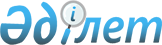 Об определении перечня должностей специалистов здравоохранения, социального обеспечения, образования, культуры и спорта, работающих в аульной (сельской) местности и имеющих право на повышенные на двадцать пять процентов должностные оклады и тарифные ставки, за счет средств районного бюджета
					
			Утративший силу
			
			
		
					Постановление акимата Карабалыкского района Костанайской области от 4 марта 2013 года № 67. Зарегистрировано Департаментом юстиции Костанайской области 28 марта 2013 года № 4075. Утратило силу - Постановлением акимата Карабалыкского района Костанайской области от 26 сентября 2013 года № 311

      Сноска. Утратило силу - Постановлением акимата Карабалыкского района Костанайской области от 26.09.2013 № 311 (вводится в действие с 01.01.2013).      В соответствии со статьями 18, 238 Трудового кодекса Республики Казахстан от 15 мая 2007 года, акимат Карабалыкского района ПОСТАНОВЛЯЕТ:



      1. Определить перечень должностей специалистов здравоохранения, социального обеспечения, образования, культуры и спорта, работающих в аульной (сельской) местности и имеющих право на повышенные на двадцать пять процентов должностные оклады и тарифные ставки, за счет средств районного бюджета, согласно приложению.



      2. Настоящее постановление вводится в действие с 1 января 2013 года.      Аким района                                Ф. Филиппов      СОГЛАСОВАНО:      Секретарь Карабалыкского

      районного маслихата

      ____________ А. Тюлюбаев

Приложение        

к постановлению акимата  

от 4 марта 2013 года    

№ 67            

Перечень должностей специалистов

здравоохранения, социального обеспечения,

образования, культуры и спорта, работающих в аульной

(сельской) местности и имеющих право на повышенные

на двадцать пять процентов должностные оклады

и тарифные ставки, за счет средств

районного бюджета

      1. Должности специалистов социального обеспечения:

      1) заведующий отделением социальной помощи на дому;

      2) социальный работник по уходу;

      3) специалист по социальной работе;

      4) психолог;

      5) консультант по социальной работе.



      2. Должности специалистов образования:

      1) учителя всех специальностей организаций образования.

      2) директор школы, школы-интерната;

      3) заместитель директора по научной, учебной, учебно-производственной, учебно-воспитательной, воспитательной работе общеобразовательных школ, школ-интернатов и других организаций начального, основного среднего, общего среднего, технического и профессионального, послесреднего, дополнительного образования;

      4) социальный педагог;

      5) педагог-организатор;

      6) педагог дополнительного образования;

      7) педагог-психолог;

      8) методист;

      9) музыкальный руководитель;

      10) старший вожатый;

      11) инструктор по физической культуре;

      12) заведующий психолого-медико-педагогической консультацией;

      13) начальник лагеря (оздоровительного);

      14) заведующий лабораторией, кабинетом;

      15) мастер производственного обучения;

      16) медицинская сестра;

      17) диетическая сестра;

      18) библиотекарь;

      19) заведующий библиотекой;

      20) преподаватель-организатор по начальной военной подготовке;

      21) старший воспитатель, воспитатель;

      22) логопед.



      3. Должности специалистов культуры:

      1) Руководитель государственного учреждения;

      2) Заместитель руководителя государственного учреждения;

      3) библиотекарь, библиограф;

      4) художник всех наименований;

      5) оператор звукозаписи;

      6) методист;

      7) хореограф;

      8) художественный руководитель.
					© 2012. РГП на ПХВ «Институт законодательства и правовой информации Республики Казахстан» Министерства юстиции Республики Казахстан
				